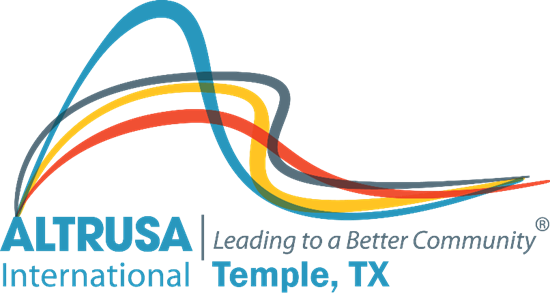 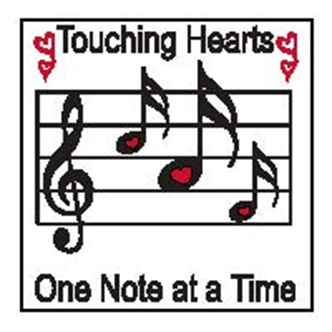 Altrusa Business Meeting AgendaRWYC – 1515 South 25th StreetZoom link:Join Zoom Meetinghttps://us02web.zoom.us/j/83173020811?pwd=UkI3SmVPaFoyR3VsZ3hHZ1prcE83QT09Meeting ID: 831 7302 0811Passcode: 922828March 8, 2022I. Call meeting to orderAltrusa GraceFor this food before us spread,For our steps in safety led,For thy favor on our way,Lord, accept our thanks today.Pledge to the US FlagII. Introduction of guests – Dana RiegelIII. New member Initiation – Dana Riegel        Donna Ward – Sponsors – Tara Stafford and Dana RiegelIV.             Accent – Lori LuppinoV.	Review minutes from February business and program meeting – Jennifer AdamsVI.	Treasurer’s Report – Donna WrightVII.	Corresponding Secretary – Sharon SchmidtVIII.	New business –Proposed projects – Brenda Hill RWYC Book Wish ListShoes for Communities in SchoolsPassion Project for March - CISElecting Club and Foundation Board 2022-2023 – Traci Squarcette – ChairPolicies and ByLaws review – update/changes proposed IX.       Announcements  -  Thank you for help with Altrusa Storage UnitContinue collecting books for “Change One Million Lives, One Book at a Time” club challenge!Altrusa Loves ER Nurses project assembly today immediately after Business meeting            Committee announcementsX. BragsXI. 	BenedictionMay we go forth with high ideals, To greet our fellow man, 	Be true to all Altrusa aims,Until we meet again.